V jednom dni si vyzkoušíš hned 2 sporty. Navštívíme DiscGolfové hřiště U Rakety, kde si vysvětlíme pravidla a princip celé hry, naučíme se správně házet disk a jak se pohybovat po hřišti. Další zastávka bude v FunGolf centru, kde si ukážeme, jak zacházet s golfovou holí, jak odpalovat a patovat. Ve FunGolf centru si potom zahraješ minigolf na osmnácti jamkách.Akce se bude konat pouze při účasti minimálně 15 dětí.Prosím, aby všechny děti měli při příchodu na sraz podepsanou přihlášku od rodičů.13:00 – odchod od střediska13:30 – 14:30 – DiscGolf14:30 – 15:00 – přechod do FunGolf centra15:00 – 16:30 Minigolf17:00 – návrat k SVČ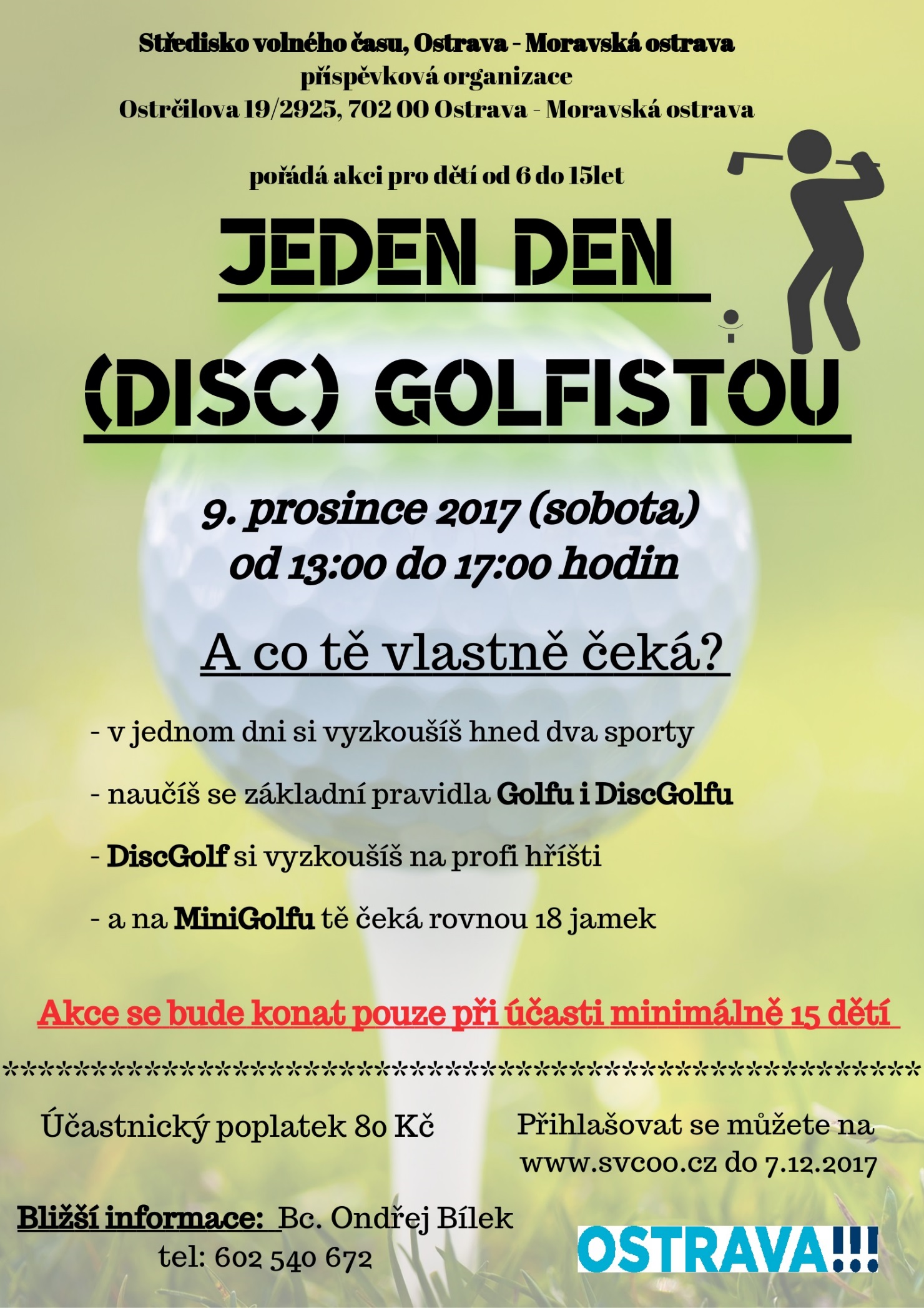 